LETTRE-TYPE_4 : Un modèle de lettre pour utiliser votre faculté de rétractation lors d’un démarchage 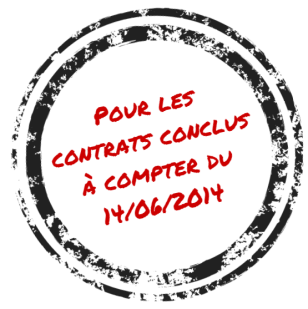 -------------------------------------------------------------------------------------------------------------------------Votre association locale de l’UFC-QUE CHOISIR vous aide à résoudre vos litiges. Découvrez-en plus sur notre fonctionnement et les modalités d’adhésion en consultant notre site.-------------------------------------------------------------------------------------------------------------------------Nom Prénom				Adresse											Nom de la société							Adresse							A …, le ...Lettre Recommandée avec Accusé de RéceptionObjet : Faculté de rétractation - Annulation de la commande Madame, Monsieur,Je soussigné(e) … (prénom nom), déclare annuler la commande ci-après, comme m’y autorise les articles L121-21 et L121-21-2 du code de la consommation :	- Indiquer la nature du bien ou du service commandé.	- Préciser date de la commande.	- Mentionner le nom du client (votre nom).	- Ainsi que l’adresse du client (votre adresse). Recevez, Madame, Monsieur, mes salutations distinguées.Signature 